Fray Angélico . Fray Juan de Fiésole O.P La Anunciación  1430pintura para Santo Domingo de FiesoleHoy en el Museo del Prado. Madrid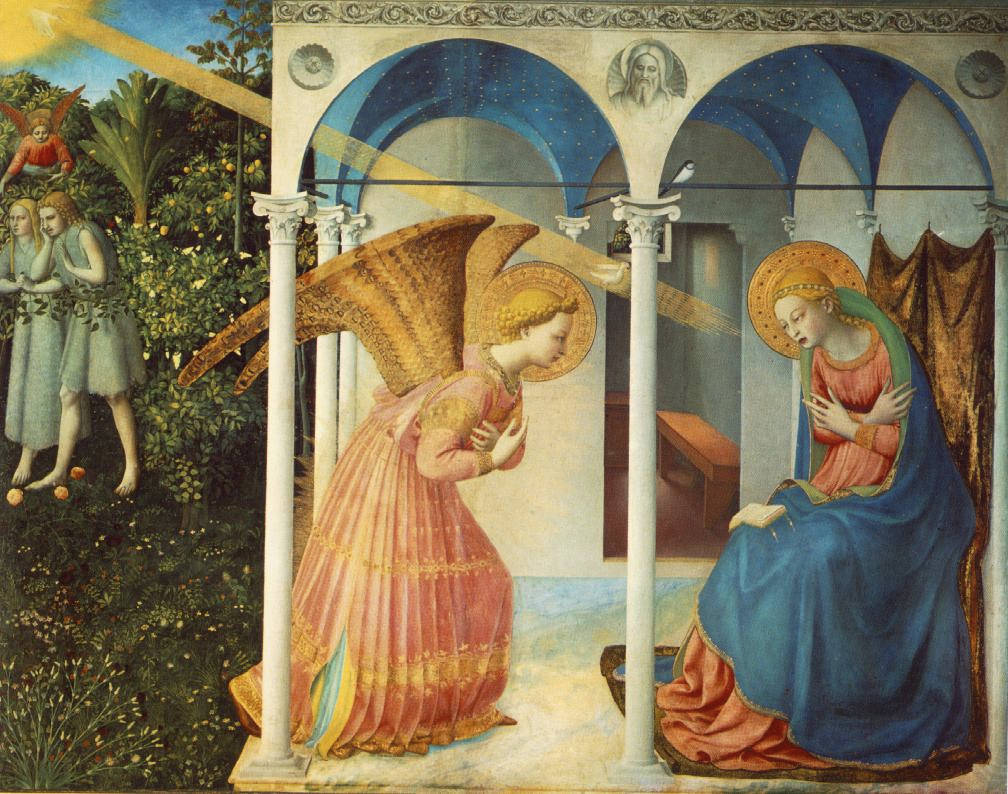 Señor Jesús,que llegas para iluminar y salvar al mundo.Te doy gracias por haber inspirado a Fray Angélico este maravilloso cuadro,pequeño en tamaño, grandioso en mensaje.Te pido perdón por todos mis pecados, comenzando por el que traje a nacer,el pecado original y todas sus consecuenciassimbolizado en el cuadro por las lejanas figuras de Adán y Evay te pido perdón por todos mis fallos personales.Ese rayo de luz que invade  el alma y el cuerpo de la Virgen Maríay la convierte en Madre de Dios y en Madre de todos los hombresme llena de esperanza y de admiraciónpues sé que el ángel dice “Ave María”y María responde “Hágase en mi tu palabra”realizándose la promesa secular de los antiguos Profetas.Gracias por el maravilloso misterio de la Encarnación del Verbo divinoy por la humildad de la Inmaculada Virgen MaríaY gracias por habernos hechos a los hombresel regalo del perdón, del Bautismo y de la SalvaciónGracias, Señor, Gracias Espíritu Santo, Gracias MaríaFray Angélico. Descendimiento de la Cruz. Para templo de Santa Trinidad. 1432. Temple sobre tabla. 176 x 185 cm. Museo de San Marcos. Florencia.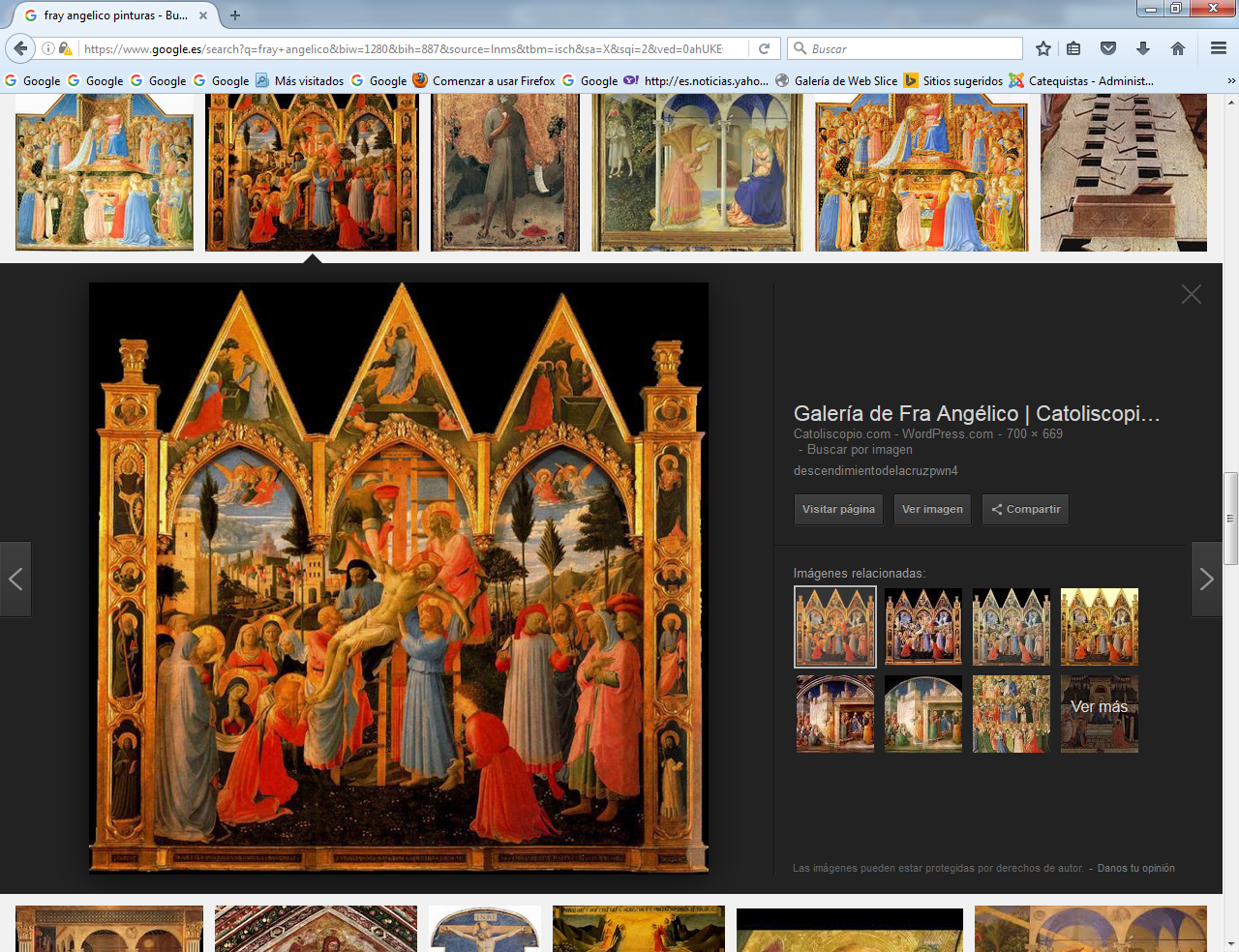 Bendito Señor Jesús,que terminaste tu vida terrena con la muerte en la cruzy quisiste que el camino de tu cuerpo fuera llevadoal Sepulcro una vez que te bajaron de la CruzTodos los hombres, como los que figuran en el cuadro,hemos sido conocedores de gran sacrificio y de sus consecuencias:unos por que estuvieron a tu lado con valentíay todos los demás por que creímos a los testigos de este hecho.Te recordamos muerto en brazos de tu santa Madre y en presencia de pocos amigos;pero sabemos que detrás de ese sangriento espectáculote espera la resurrección por tu propio podery el comienzo de tu vida gloriosa que culminara con tu ascensióny tu triunfo a la derecha del Padre en el cielo.Sabemos que un día se culminará tu obra con nuestra propia resurrecciónAumenta nuestra fe, para que entendamos lo que es ser cristianosy lo que es dar la vida por los demás.Fray Angélico. Coronación de María. 1434-1435. Temple sobre tabla. 112 x 114 cm Galería de los Uffizi.  Florencia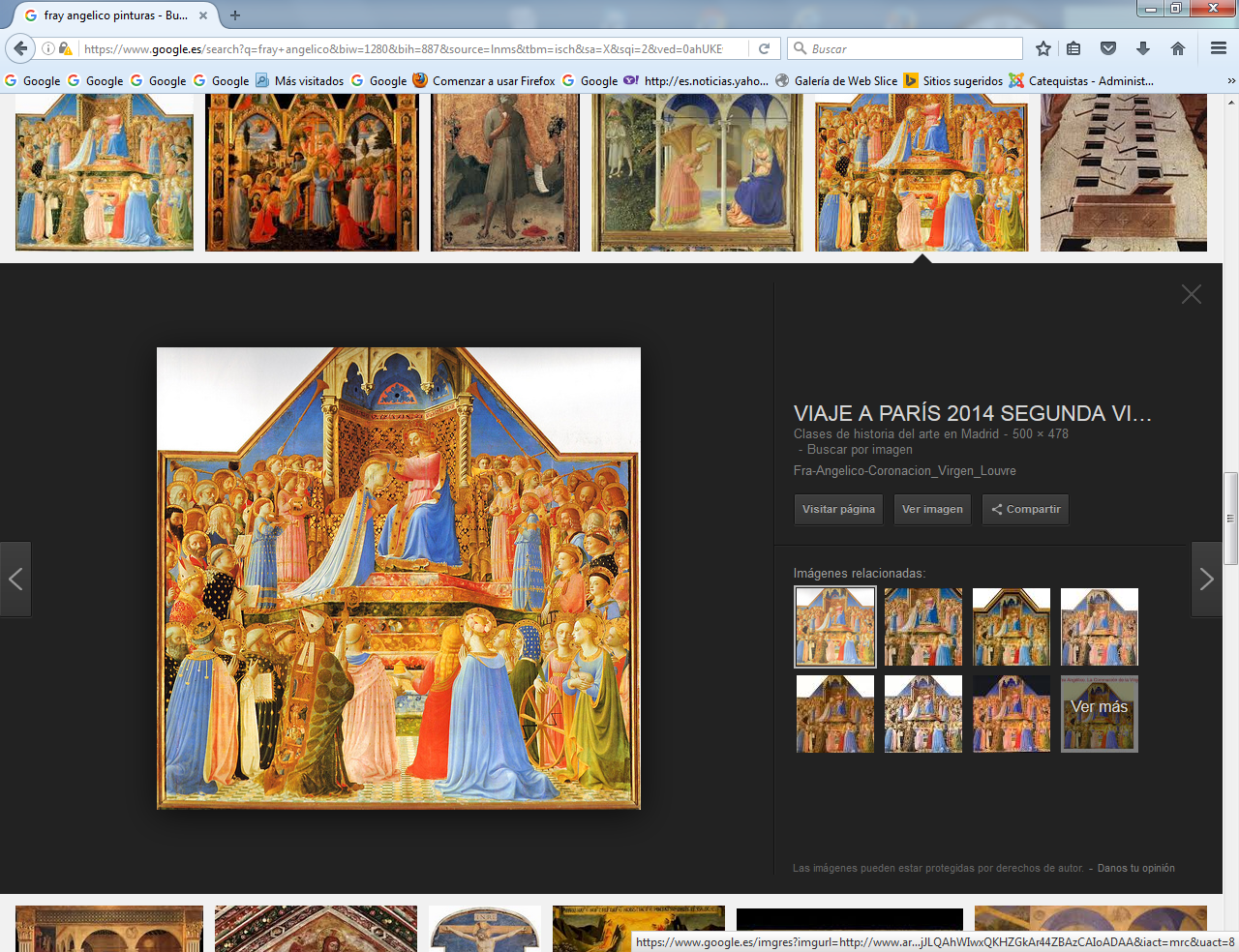 Santísima Virgen MaríaMadre de Dios y Madre nuestra Te pedimos que tu entrada en el cielo después de tu Asuncióny tu coronación celeste por manos de tu Hijo que te espera en su Reinonos inspire a nosotros, tus hijos peregrinos en la tierra,la necesidad de cultivar la esperanza, ya que hemos llegado a la fey luchamos con vivir la caridad con todos los que nos rodean.Te felicitamos en tu triunfoy te pedimos que nos hagas participantes de élSabemos que desde entonces eres mediadora, reina, todopoderosay tenemos la confianza de tus milagros que puedes hacercon nosotros que somos propensos  al mal y débiles ante el bienLos que en ti creemos y los que te amamospedimos tu intercesión ante el Señor, tu Hijo querido y también tu Señor.